Requerimento de Aproveitamento de Conteúdos Curriculares FlexíveisIlmo. Sr. Coordenador do Curso de Agronomia/CCA/UFPB.   Eu,.............................................................................................................................................., matrícula nº ....................................., aluno(a) regularmente matriculado(a) no ............º  período deste curso, de acordo com a resolução do CONSEPE nº 16/2015 e Resolução CAR/CCA-UFPB nº 01/2011, que regulamenta os Conteúdos Curriculares Flexíveis, fixados no Projeto Pedagógico do Curso de Graduação em Agronomia (2007), venho por meio deste, requerer o aproveitamento da disciplina abaixo marcada:(   ) Tópicos Especiais em Agronomia I   (Cod: 3101171)(   ) Tópicos Especiais em Agronomia II  (Cod: 3101172)(   ) Tópicos Especiais em Agronomia III (Cod: 3101173)(   ) Tópicos Especiais em Agronomia IV (Cod: 3101174) Para tal, seguem em anexo fotocópias dos documentos comprobatórios.Nestes termos, peço deferimento.Areia (PB), ........ de ........................................ de 20.................................................................................................Assinatura aluno(a) requerente                                                                           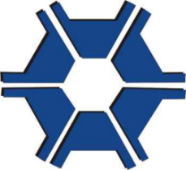       UNIVERSIDADE FEDERAL DA PARAÍBA         CENTRO DE CIÊNCIAS AGRÁRIAS              Curso  de AGRONOMIA                        Campus II - Areia – PB